Expectations, Activities & Feedback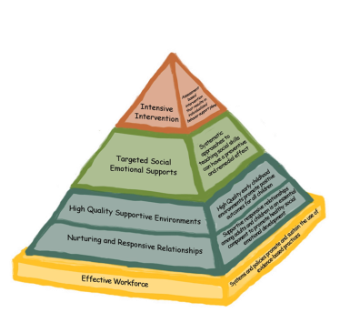 Implementation Guide ChecklistName:___________________________________________________	Date:___________________Program Name:_______________________________________________________________________Early Childhood Positive Behavior Supports for Family Child Care (EC-PBIS FCC) is based on the pyramid model of best practices for encouraging social emotional competence in young children. In programs that have implemented pyramid model practices children have significantly increased social skills and decreased challenging behavior.This checklist encourages reflection on pyramid model practices used in your program.  Once you have completed the checklist you are encouraged to call your consultant to set up a time to discuss how to use this information and what supports are available to you.Next Steps:Make a list of the top 2 or 3 items you would like to work onCall your consultantActivities that Promote EngagementActivities that Promote EngagementActivities that Promote EngagementDo you assist children in selecting activities and use of materials to promote becoming actively engaged?Do you assist children in selecting activities and use of materials to promote becoming actively engaged?Do you assist children in selecting activities and use of materials to promote becoming actively engaged?RarelySometimesFrequentlyDo you plan and conduct developmentally appropriate group activities with specific goals in mind for the children?Do you plan and conduct developmentally appropriate group activities with specific goals in mind for the children?Do you plan and conduct developmentally appropriate group activities with specific goals in mind for the children?RarelySometimesFrequentlyDo you vary the topics and types of activities to meet needs of all children in your care?Do you vary the topics and types of activities to meet needs of all children in your care?Do you vary the topics and types of activities to meet needs of all children in your care?RarelySometimesFrequentlyDo you provide opportunities for children to be actively involved in group activities?Do you provide opportunities for children to be actively involved in group activities?Do you provide opportunities for children to be actively involved in group activities?RarelySometimesFrequentlyDo you vary your speech and tone to maintain the children’s interest in group activities?Do you vary your speech and tone to maintain the children’s interest in group activities?Do you vary your speech and tone to maintain the children’s interest in group activities?RarelySometimesFrequentlyDo you monitor children’s behaviors and modify your group activities accordingly? (i.e. stop reading; let them get up and leave the group; don’t force children to sit crisscross applesauce)Do you monitor children’s behaviors and modify your group activities accordingly? (i.e. stop reading; let them get up and leave the group; don’t force children to sit crisscross applesauce)Do you monitor children’s behaviors and modify your group activities accordingly? (i.e. stop reading; let them get up and leave the group; don’t force children to sit crisscross applesauce)Rarely SometimesFrequentlyDo you use peers as role models during activities?Do you use peers as role models during activities?Do you use peers as role models during activities?Rarely SometimesFrequentlyDo make adaptations or modifications to activities to ensure that all children can be involved in a meaningful way? (e.g. giving a 1-year-old a small dap of finger paint on a high chair tray while preschoolers are painting)Do make adaptations or modifications to activities to ensure that all children can be involved in a meaningful way? (e.g. giving a 1-year-old a small dap of finger paint on a high chair tray while preschoolers are painting)Do make adaptations or modifications to activities to ensure that all children can be involved in a meaningful way? (e.g. giving a 1-year-old a small dap of finger paint on a high chair tray while preschoolers are painting)RarelySometimesFrequentlyDo encourage children to reflect on their play? (What is their plan? What did they do? What are they going to do?)Do encourage children to reflect on their play? (What is their plan? What did they do? What are they going to do?)Do encourage children to reflect on their play? (What is their plan? What did they do? What are they going to do?)RarelySometimesFrequentlyDo you give frequent positive descriptive acknowledgement to children engaged in activities?Do you give frequent positive descriptive acknowledgement to children engaged in activities?Do you give frequent positive descriptive acknowledgement to children engaged in activities?RarelySometimesFrequentlyDo offer children the opportunity to make multiple choices during activities (where to sit, what interest area  to play in, whether to participate in group activities)?Do offer children the opportunity to make multiple choices during activities (where to sit, what interest area  to play in, whether to participate in group activities)?Do offer children the opportunity to make multiple choices during activities (where to sit, what interest area  to play in, whether to participate in group activities)?RarelySometimesFrequentlyDo offer a balance of adult directed and child directed activities?Do offer a balance of adult directed and child directed activities?Do offer a balance of adult directed and child directed activities?RarelySometimesFrequentlyDo you assist individual children who are exhibiting challenging behavior within an activity to become actively engaged?Do you assist individual children who are exhibiting challenging behavior within an activity to become actively engaged?Do you assist individual children who are exhibiting challenging behavior within an activity to become actively engaged?RarelySometimesFrequentlyEstablish and Teach ExpectationsEstablish and Teach ExpectationsEstablish and Teach ExpectationsDo you identify and create with the children program expectations?Do you identify and create with the children program expectations?Do you identify and create with the children program expectations?RarelySometimesFrequentlyAre expectations developmentally appropriate and individualized as needed?Are expectations developmentally appropriate and individualized as needed?Are expectations developmentally appropriate and individualized as needed?RarelySometimesFrequentlyDo you have posted behavior expectations with visual cues?Do you have posted behavior expectations with visual cues?Do you have posted behavior expectations with visual cues?RarelySometimesFrequentlyAre your expectations stated positively and specifically (avoids “no” and “don’t”)?Are your expectations stated positively and specifically (avoids “no” and “don’t”)?Are your expectations stated positively and specifically (avoids “no” and “don’t”)?RarelySometimesFrequentlyDo you explain/teach expectations in developmentally appropriate ways and a variety of ways? (not only when a child has broken an expectation)Do you explain/teach expectations in developmentally appropriate ways and a variety of ways? (not only when a child has broken an expectation)Do you explain/teach expectations in developmentally appropriate ways and a variety of ways? (not only when a child has broken an expectation)RarelySometimesFrequentlyDo you provide opportunities for children to practice expectations?Do you provide opportunities for children to practice expectations?Do you provide opportunities for children to practice expectations?RarelySometimesFrequentlyDo you frequently provide specific positive acknowledgement to children for appropriate behavior and use expectations language?Do you frequently provide specific positive acknowledgement to children for appropriate behavior and use expectations language?Do you frequently provide specific positive acknowledgement to children for appropriate behavior and use expectations language?RarelySometimesFrequentlyDo you use the posted expectations to remind a child when a problem behavior occurs?Do you use the posted expectations to remind a child when a problem behavior occurs?Do you use the posted expectations to remind a child when a problem behavior occurs?RarelySometimesFrequentlyDo you consistently make connections between expectations and rules for children?Do you consistently make connections between expectations and rules for children?Do you consistently make connections between expectations and rules for children?RarelySometimesFrequentlyClear DirectionsClear DirectionsClear DirectionsDo you gain a child’s attention before giving directions?Do you gain a child’s attention before giving directions?Do you gain a child’s attention before giving directions?RarelySometimesFrequentlyDo you use directions that are simple, short AND specific?Do you use directions that are simple, short AND specific?Do you use directions that are simple, short AND specific?RarelySometimesFrequentlyDo you minimize the number of directions given at a time?Do you minimize the number of directions given at a time?Do you minimize the number of directions given at a time?RarelySometimesFrequentlyDo you use directions that tell children what to do rather than what not to do?Do you use directions that tell children what to do rather than what not to do?Do you use directions that tell children what to do rather than what not to do?RarelySometimesFrequentlyDo you individualize directions based on developmental level or children who need more support? (e.g. additional prompt, nonverbal prompts, picture prompts)Do you individualize directions based on developmental level or children who need more support? (e.g. additional prompt, nonverbal prompts, picture prompts)Do you individualize directions based on developmental level or children who need more support? (e.g. additional prompt, nonverbal prompts, picture prompts)RarelySometimesFrequentlyDo you give children sufficient time to respond to directions?(e.g. count to 10 in your head to see if they start complying)Do you give children sufficient time to respond to directions?(e.g. count to 10 in your head to see if they start complying)Do you give children sufficient time to respond to directions?(e.g. count to 10 in your head to see if they start complying)RarelySometimesFrequentlyDo you check in with children to make sure they understand directions?Do you check in with children to make sure they understand directions?Do you check in with children to make sure they understand directions?RarelySometimesFrequentlyDo you give children choices of how to complete a task when appropriate? (e.g. It’s time to clean up would you like to start with the blocks or the puzzles?)Do you give children choices of how to complete a task when appropriate? (e.g. It’s time to clean up would you like to start with the blocks or the puzzles?)Do you give children choices of how to complete a task when appropriate? (e.g. It’s time to clean up would you like to start with the blocks or the puzzles?)RarelySometimesFrequentlyDo you give positive, descriptive acknowledgement to children as they are following directions?Do you give positive, descriptive acknowledgement to children as they are following directions?Do you give positive, descriptive acknowledgement to children as they are following directions?RarelySometimesFrequentlyOngoing Monitoring and Positive AttentionOngoing Monitoring and Positive AttentionOngoing Monitoring and Positive AttentionDo you give children time and attention when engaging in appropriate behavior?Do you give children time and attention when engaging in appropriate behavior?Do you give children time and attention when engaging in appropriate behavior?RarelySometimesFrequentlyDo you narrate young children’s actions, behaviors and feelings for them during play?Do you narrate young children’s actions, behaviors and feelings for them during play?Do you narrate young children’s actions, behaviors and feelings for them during play?RarelySometimesFrequentlyDo you join in children’s play to support their interactions and expand upon their ideas?Do you join in children’s play to support their interactions and expand upon their ideas?Do you join in children’s play to support their interactions and expand upon their ideas?RarelySometimesFrequentlyDo you respond to children’s comments and ideas by asking questions and making comments?Do you respond to children’s comments and ideas by asking questions and making comments?Do you respond to children’s comments and ideas by asking questions and making comments?RarelySometimesFrequentlyDo you have extended and positive conversations with children during routines and activities about their interests and ideas?Do you have extended and positive conversations with children during routines and activities about their interests and ideas?Do you have extended and positive conversations with children during routines and activities about their interests and ideas?RarelySometimesFrequentlyDo you reinforce children’s choices and link their actions to positive outcomes?Do you reinforce children’s choices and link their actions to positive outcomes?Do you reinforce children’s choices and link their actions to positive outcomes?RarelySometimesFrequentlyDo you uses alternative strategies when communicating with children who are nonverbal, language delayed, English language learners or otherwise in need?Do you uses alternative strategies when communicating with children who are nonverbal, language delayed, English language learners or otherwise in need?Do you uses alternative strategies when communicating with children who are nonverbal, language delayed, English language learners or otherwise in need?RarelySometimesFrequentlyPositive Feedback & EncouragementPositive Feedback & EncouragementPositive Feedback & EncouragementDo you frequently engage with children using positive, descriptive language?Do you frequently engage with children using positive, descriptive language?Do you frequently engage with children using positive, descriptive language?RarelySometimesFrequentlyDo you convey enthusiasm while giving positive feedback and encouragement?Do you convey enthusiasm while giving positive feedback and encouragement?Do you convey enthusiasm while giving positive feedback and encouragement?RarelySometimesFrequentlyDo you give positive descriptive acknowledgement contingent on child’s efforts? (when the child tries or has partial success)Do you give positive descriptive acknowledgement contingent on child’s efforts? (when the child tries or has partial success)Do you give positive descriptive acknowledgement contingent on child’s efforts? (when the child tries or has partial success)RarelySometimesFrequentlyDo you use nonverbal cues of appreciation?Do you use nonverbal cues of appreciation?Do you use nonverbal cues of appreciation?RarelySometimesFrequentlyDo you involve other adults and peers in acknowledging children (i.e. parents)Do you involve other adults and peers in acknowledging children (i.e. parents)Do you involve other adults and peers in acknowledging children (i.e. parents)RarelySometimesFrequentlyIndividualizes amount and form of encouragement/ acknowledgement given to the child based on specific needs (Not every child wants to be verbally acknowledged, for some eye contact and a smile may be affirming)Individualizes amount and form of encouragement/ acknowledgement given to the child based on specific needs (Not every child wants to be verbally acknowledged, for some eye contact and a smile may be affirming)Individualizes amount and form of encouragement/ acknowledgement given to the child based on specific needs (Not every child wants to be verbally acknowledged, for some eye contact and a smile may be affirming)RarelySometimesFrequentlyDo you model persistence during challenging tasks and encourages child’s efforts?Do you model persistence during challenging tasks and encourages child’s efforts?Do you model persistence during challenging tasks and encourages child’s efforts?RarelySometimesFrequently